March 21, 2023 Health and Human Services Committee Minnesota Senate Building95 University Ave W.St Paul, MN 55103Dear Members of the Health and Human Services Committee,On behalf of more than 1,000 members of the Minnesota Chapter of the American Academy of Pediatrics (MNAAP), I am writing in support of the following provisions in HF2930, the Minnesota Department of Health budget bill:Adolescent Mental Health Grants Grants to new and existing school-based health centers Funding for the Healthy Beginnings, Healthy Families ProgramInvestments into the Help Me Connect ProgramExpanded protections in Minnesota’s Uninsured and Underinsured Adult Vaccine programThe proposed Fetal and Infant Mortality ReviewsThe inclusion of these items reflects a prioritization of the health and wellbeing of our youngest Minnesotans. I ask that you support them.Sincerely,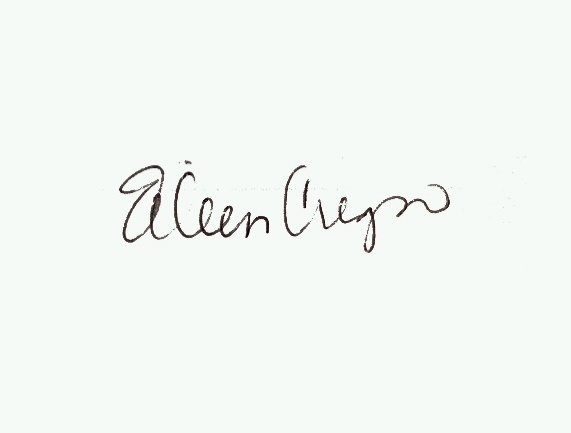 Eileen Crespo, MD, FAAPPresident, Minnesota Chapter of the American Academy of Pediatrics